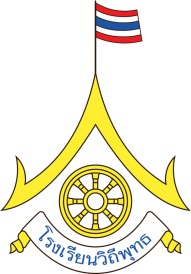 แผนการจัดการเรียนรู้ที่บูรณาการหลักธรรมทางพระพุทธศาสนา สถานศึกษาวิถีพุทธชั้นนำ รุ่นที่ ๑๒ สังกัดสำนักงานคณะกรรมการการศึกษาขั้นพื้นฐาน ปีการศึกษา ๒๕๖๔แผนการจัดการเรียนรู้สาระการเรียนรู้คณิตศาสตร์	            ชั้นประถมศึกษาปีที่ ๓	 ภาคเรียนที่ ๒	          ปีการศึกษา ๒๕๖๓    หน่วยการเรียนรู้ที่ ๙ 	            ชื่อหน่วย เงิน			                     เวลา ๑๑ ชั่วโมง                            แผนการจัดการเรียนรู้ที่๑                 เรื่อง การบอกจำนวนเงินเป็นบาทและสตางค์        เวลา ๑ ชั่วโมง๑. มาตรฐานการเรียนรู้/ตัวชี้วัด										           	มาตรฐาน ค ๒.๑ เข้าใจพื้นฐานเกี่ยวกับการวัดวัดและคาดคะเนขนาดของสิ่งที่ต้องการวัด                                                                   		ป.๓/๖  อ่านและเขียนจำนวนเงินโดยใช้จุด 	                                                                                                 	มาตรฐาน ค ๖.๑  มีความสามารถในการแก้ปัญหา การให้เหตุผล การสื่อสาร การสื่อความหมายทางคณิตศาสตร์และการนำเสนอ การเชื่อมโยงความรู้ต่าง ๆ ทางคณิตศาสตร์และเชื่อมโยงคณิตศาสตร์กับ ศาสตร์อื่นๆ และมีความคิดริเริ่มสร้างสรรค์ 															ป.๓/๕ เชื่อมโยงความรู้ต่าง ๆ ในคณิตศาสตร์และเชื่อมโยงคณิตศาสตร์กับศาสตร์อื่นๆ๒. สาระสำคัญ													เงินเป็นสื่อกลางในการซื้อขาย แบ่งเป็นเงินเหรียญและธนบัตร ซึ่งเงินเหรียญ ได้แก่ เหรียญยี่สิบห้า สตางค์ เหรียญห้าสิบสตางค์ เหรียญหนึ่งบาท เหรียญสองบาท เหรียญห้าบาท และเหรียญสิบบาท ส่วน ธนบัตรชนิดต่าง ๆ ได้แก่ ธนบัตรยี่สิบบาท ธนบัตรห้าสิบบาท ธนบัตรหนึ่งร้อยบาท ธนบัตรห้าร้อยบาท และธนบัตรหนึ่งพันบาท๓. จุดประสงค์การเรียนรู้												๓.๑ จำแนก และบอกค่าของเงินเหรียญ และธนบัตรได้ 								๓.๒ เชื่อมโยงความรู้ต่าง ๆ ในคณิตศาสตร์และเชื่อมโยงคณิตศาสตร์กับศาสตร์อื่น ๆ ได้					๓.๓ สามารถจำลองการใช้จ่ายเงินได้ อย่างประหยัด อดออม๔. สาระการเรียนรู้ 													๔.๑ การบอกจำนวนเงินเป็นบาทและสตางค์๕. สมรรถนะสำคัญของผู้เรียน 											๕.๑ ความสามารถในการสื่อสาร		๕.๒ ความสามารถในการคิด๖. คุณลักษณะอันพึงประสงค์											๖.๑ มีวินัย 				๖.๒ ใฝ่เรียนรู้ 			๖.๓ มุ่งมั่นในการทำงาน๗. กิจกรรมการเรียนรู้ 												๗.๑ ขั้นนำเข้าสู่บทเรียน												๑.) ให้นักเรียนทำแบบทดสอบก่อนเรียนหน่วยการเรียนรู้เรื่อง เงิน จำนวน ๑๐ ข้อ ให้เวลา ๓๐ นาที			๒.) ให้นักเรียนสำรวจจำนวนเงินของตนเอง และเพื่อน ๆ ที่นำมาโรงเรียนพร้อมทั้งสนทนาเกี่ยวกับเงิน เหรียญและธนบัตรชนิดต่าง ๆ													๗.๒ ขั้นสอน 													๓.) ครูให้นักเรียนแต่ละคน ทำกิจกรรม “เหรียญไหนกัน แน่”โดย 		        				 		- ครูแจกเงินเหรียญ ทั้งเหรียญยี่สิบห้าสตางค์ เหรียญห้าสิบสตางค์ เหรียญหนึ่งบาท เหรียญสอง บาท เหรียญห้าบาท และเหรียญสิบบาท ชนิดละ ๑ เหรียญ ให้นักเรียนทุกกลุ่ม 								- นักเรียนจำแนกเหรียญแต่ละชนิด โดยสังเกตจากรูปร่าง ขนาด สี และสิ่งที่ปรากฏบนเหรียญทั้งสอง ด้าน   และเรียงขนาดจากเล็กไปใหญ่													- ครูและนักเรียนร่วมกันอภิปรายค่าของเงินเหรียญชนิดต่างๆ ดังนี้ 						เหรียญยี่สิบห้าสตางค์ ๑ เหรียญ มีค่า ๒๕  สตางค์ 	เหรียญห้าสิบสตางค์ ๑ เหรียญ มีค่า ๕๐ สตางค์ 			หนึ่งบาท ๑ เหรียญ มีค่า ๑ บาท 			เหรียญสองบาท ๑ เหรียญ มีค่า ๒ บาท 				เหรียญห้าบาท ๑ เหรียญ มีค่า ๕ บาท		 เหรียญสิบบาท ๑ เหรียญ มีค่า ๑๐ บาท 			๔.) ครูใช้สื่อการสอน เกมเศรษฐีพอเพียง มาให้นักเรียนเล่น โดยให้นักเรียนแต่ละคนเลือกตัวเล่นของตัวเองจากนั้นให้จะมีนักเรียนคนหนึ่งเป็นธนาคาร เพื่อแจกจ่ายเงินให้กับผู้เล่น และคอยขายโฉนดที่เดินให้กับผู้เล่นที่สนใจชื้อ แปลงผักไร่ต่างๆที่ตนผ่าน จากนั้นจะเป็นการฝึกให้นักเรียนรู้จักการใช้เงิน ให้ประหยัดอดออม ไม่เป็นผู้ล่มละลาย และรู้จักการถอนเงินได้ถูกต้อง	๗.๓ ขั้นสรุป													 ๕.) ครูและนักเรียนร่วมกันสรุปสาระสำคัญว่า “เงินเป็นสื่อกลางในการซื้อขาย แบ่งเป็นเงินเหรียญ และธนบัตร ซึ่งเงินเหรียญ ได้แก่ เหรียญยี่สิบห้าสตางค์ เหรียญห้าสิบสตางค์ เหรียญหนึ่งบาท เหรียญสอง บาท เหรียญห้าบาท และเหรียญสิบบาท ส่วนธนบัตรชนิดต่างๆ ได้แก่ ธนบัตรยี่สิบบาท ธนบัตรห้าสิบบาท ธนบัตรหนึ่งร้อยบาท ธนบัตรห้าร้อยบาท และธนบัตรหนึ่งพันบาท”๘. สื่อการเรียนรู้/แหล่งเรียนรู้											๘.๑ แบบทดสอบก่อนเรียนหน่วยการเรียนรู้เรื่อง เงิน 								๘.๒ เงินเหรียญ และธนบัตร (สื่อจริง) 										๘.๓ เงินเหรียญ และธนบัตรจำลอง 										๘.๔ เกมเศรษฐีพอเพียง												๘.๕ ใบงานที่ ๙.๑ เรื่องการบอกจำนวนเงินเป็นบาทและสตางค์๙. การวัดและประเมินผล												๑.) ตรวจแบบทดสอบก่อนเรียน หน่วยการเรียนรู้เรื่อง เงิน 								๒.) ตรวจใบงานที่ ๙.๑เรื่องการบอกจำนวนเงินเป็นบาทและสตางค์							๓.) สังเกตพฤติกรรมการเรียนรู้เพื่อประเมินทักษะและกระบวนการทางคณิตศาสตร์ 					๔.) สังเกตความมีวินัย ใฝ่เรียนรู้ และมุ่งมั่นในการทำงานลงชื่อ(……………………………….………..)นางสาวสุนิศา กุลสุวรรณ์ตำแหน่ง ครูอัตราจ้าง โรงเรียนบ้านโพนบกหัวขัววิทยาคาร๑๐. ความคิดเห็นของผู้อำนวยการ ............................................................................................................................................................................................................................................................................................................................................................................................................................................................................................................................................................ลงชื่อ.........................................................ผู้บริหารนางสาวชวนพิศ บุบผาตำแหน่ง ผู้อำนวยการ โรงเรียนบ้านโพนบกหัวขัววิทยาคาร